    桃園市進出口商業同業公會 函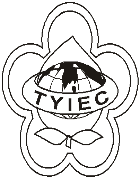          Taoyuan Importers & Exporters Chamber of Commerce桃園市桃園區春日路1235之2號3F           TEL:886-3-316-4346   886-3-325-3781   FAX:886-3-355-9651ie325@ms19.hinet.net     www.taoyuanproduct.org受 文 者：各會員 發文日期：中華民國110年2月9日發文字號：桃貿豐字第110035號附    件：主   旨：中華民國全國工業總會提供「我國貿易救濟法律         諮詢服務」，請查照。說   明：     ㄧ、依據中華民國全國工業總會110年2月8日淵貿字第         11000000083號函辦理。     二、中華民國全國工業總會自本年2月至12月辦理經濟         部貿易調查委員會「110年廠商申辦貿易救濟諮詢         服務－我國貿易救濟法律諮詢服務及宣導」之專         案計畫，提供國內廠商有關貿易救濟法規諮詢，本案有專人專線服務，免付費電話:0800-075895；傳真:02-27542895，歡迎各會員多加利用。理事長  簡 文 豐